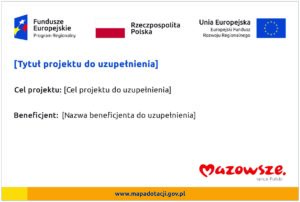 Rozmiar 80/120cmPrzebudowa, rozbudowa i nadbudowa wraz z termomodernizacją budynku po dawnej aptece z lokalami mieszkalnymi ze zmianą sposobu użytkowaniaCel projektu: Poprawa efektywności energetycznej budynku użyteczności publicznej zlokalizowanego na terenie Gminy Kałuszyn  Beneficjent: Gmina Kałuszyn 